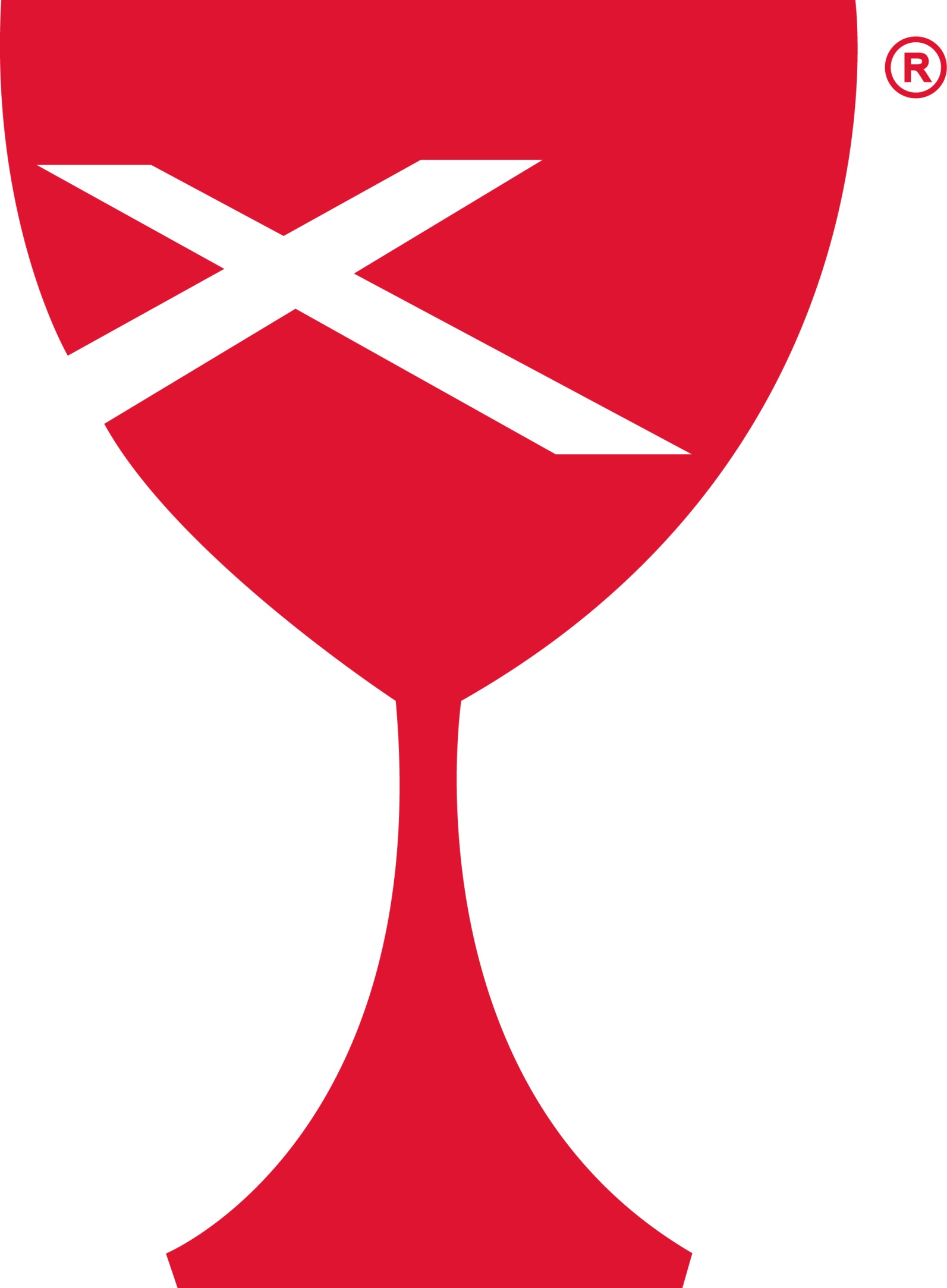 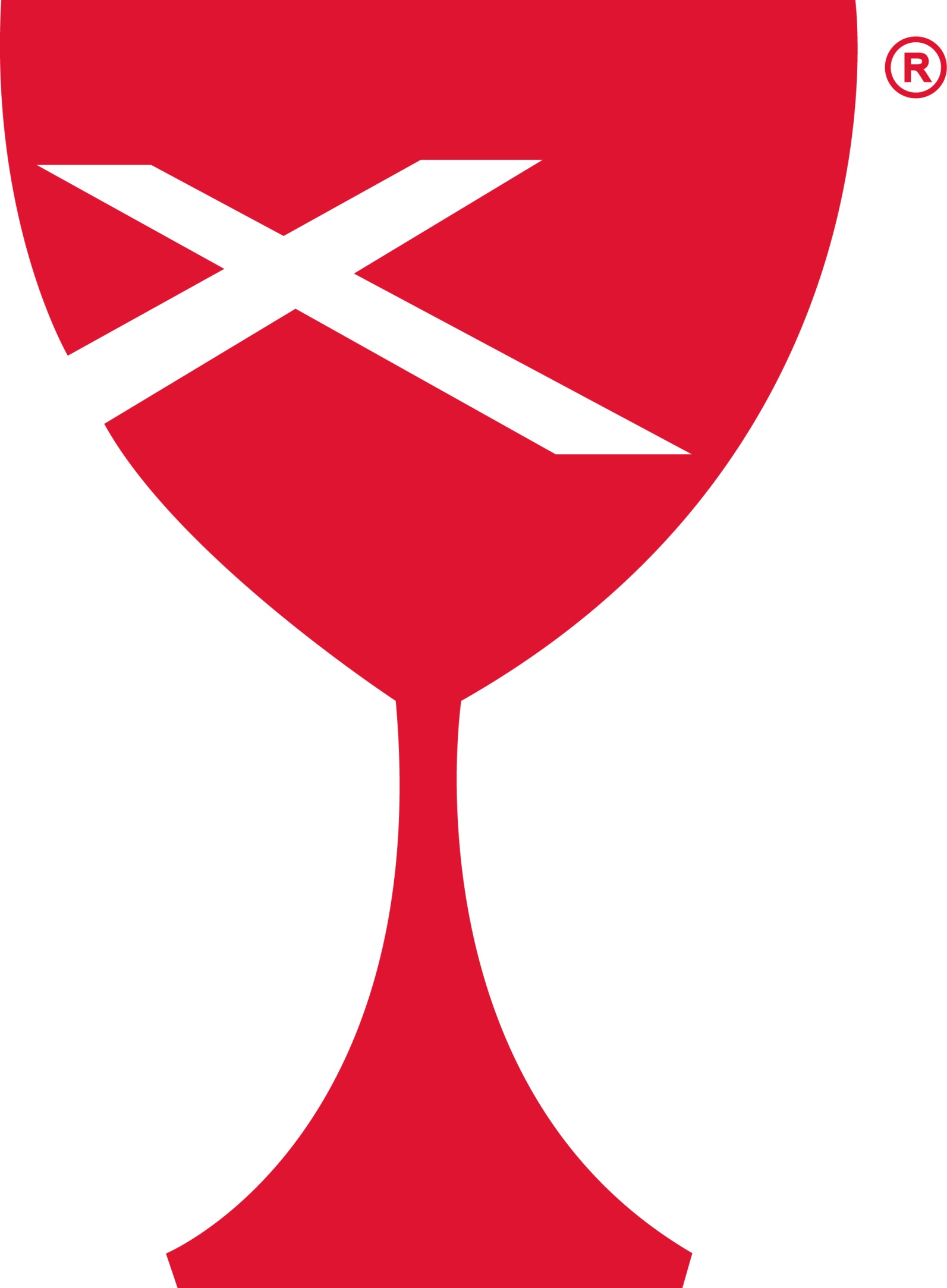 Prayer Requests		Barb Decker	Sharon Durham		Kevin-Peggy Waller’s Nephew		Randy Rue	Kenny Shobe		Doris Taylor		Bill WeaverOur Sympathy and Condolences to the following families that have lost loved ones since the last newsletter.Family of Clifford Kibler-Nina Meeker’s UncleJOYSTaylor Stifal passed her boards and is a Certified Nursing AssistantJohn & Tayelar Hayes are expecting a baby boyCasey Health Care		Heartland Nursing			Simple BlessingsRuth Fitch				& Rehabilitation			Ramona Miller					Vera Ingle				Arbor Rose Memory Care	Helen Allen		  		Brenda Whitton				Please reach out to your Elder with any questions, concerns or needs.ELDERSSherri Butcher – 217-232-5740			Sharon Durham – 217-932-2164Kathy Hayes – 217-932-3626			Peggy Hickox – 217-232-5615Larry Patchett – 217-232-3105			Debi Sinclair – 217-932-6104Moe Wimbley – 217-932-2829			Ruthie Wimbley – 217-232-1949Dan Winn – 217-259-5339				Church Office – 217-932-2773Thursday, November 26th – THANKSGIVING DAY OFFICE CLOSEDFriday, November 27th – CHURCH OFFICE CLOSEDWednesday, December 2nd – Board Meeting 7:00 pmMonday, December 14th – Worship Team Meeting 9:30 amMonday, December 14th – Preparing bags for the food pantry, See Marcia for detailsTuesday, December 15th – Handing our Food Pantry bagsOur Daily Bread devotionals for Dec. 2020 thru Feb. 2021 are in the Gathering Room.  If you are not able to pick one up and would like one mailed to you please give the office a call.We restocked our supply of RADA Cutlery.  These make very nice gifts for Christmas, weddings, anniversaries and birthdays, or just for yourself.  Contact the office if you are interested in purchasing an item.Special offering for the Food Pantry.  Starting next Sunday we will be taking a special offering for the Food Pantry.  We are doing the monetary offering instead of the normal food drive due to the COVID19 situation.  The food drive is able to purchase items at special prices so your monetary donation might go further anyway.  Be in prayer to give what you can.  We have lots of families in need in our community.  Our church will be in charge of the food pantry for December.  We will be bagging groceries on Monday, Dec. 14th and handing them out Dec. 15th.We will be taking orders for Poinsettias to decorate the sanctuary for the Christmas season.  They will be available in two sizes as in the years past.  There will be an insert in the bulletin next week for you to order with the details.  If you would like to order one fill out the insert or call the church office for details.  We need payment with your order.Special Thanksgiving Offering.  The insert below shows where your offering goes.  We know we have many that are attending church virtually and we want to include you in the opportunity to give to this offering.  Just mail your offering to the church with a memo “Thanksgiving Offering”.  The church matches your offering.  Thank you!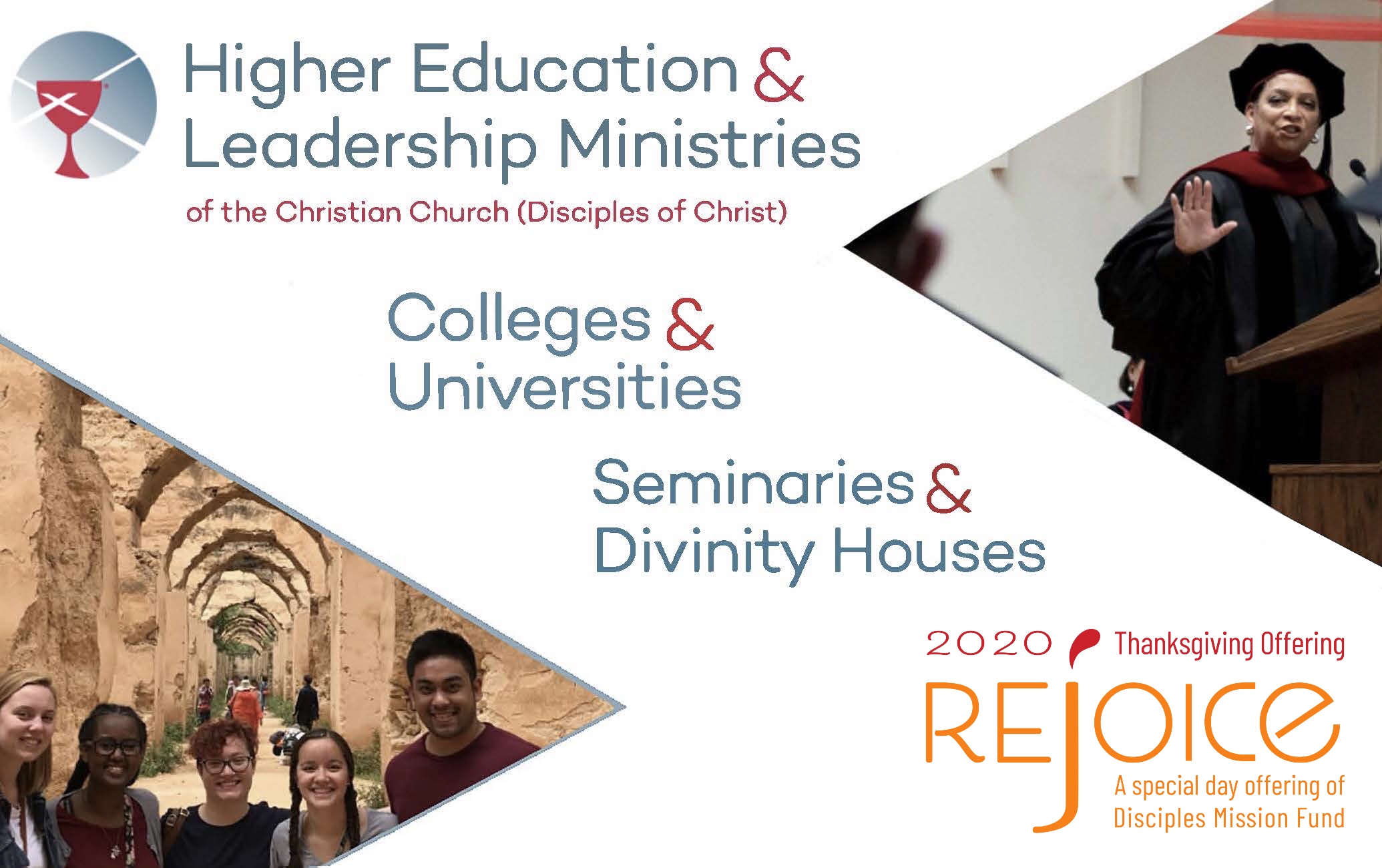 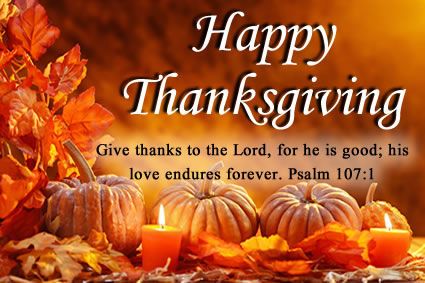 DECEMBER 2020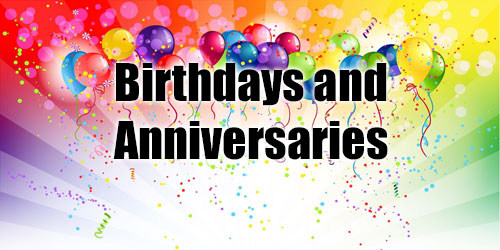 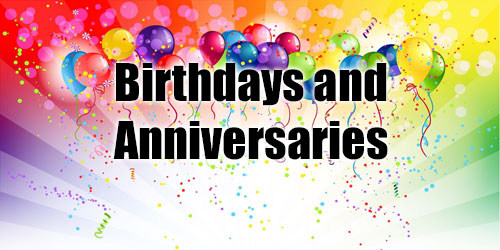 		1 – Blake Ramsey			16 – Ed & Marge Allen		2 – Ed Allen				19 – Curt Wheat		4 – Marge Allen			23 – Randy & Rebecca Daugherty		7 – Kenny Whitton			27 – Audrey Sherwood		7 – Dan Winn				28 – Carole Cutright	    10 – Gene Whitton			30 – Kyleigh Decker	    14 – Moe Wimbley			30 – Olive AtheyDecember 2020December 2020December 2020December 2020December 2020SundayMondayTuesdayWednesdayThursdayFridaySaturday12Board Meeting 7:00 pm3456Worship 8:00 amElder:Ruthie Wimbley78910111213Worship 8:00 amElder:Dan Winn14Worship Team Mtg.9:30 amPREPARE FOOD PANTRY BAGS15HAND OUT FOOD PANTRY BAGS1617181920Worship 8:00 amElder:Sherri Butcher2122232425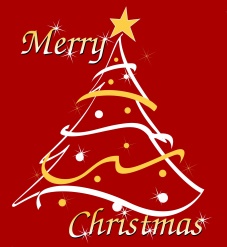 2627Worship 8:00 amElder:Sharon Durham282930Elders Meeting 6:30 pm31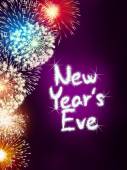 MML – Monday Morning LadiesFH – Fellowship HallSUNDAYS 8:00 am Worship, 9:30 am Sunday SchoolMML – Monday Morning LadiesFH – Fellowship HallSUNDAYS 8:00 am Worship, 9:30 am Sunday SchoolMML – Monday Morning LadiesFH – Fellowship HallSUNDAYS 8:00 am Worship, 9:30 am Sunday SchoolMML – Monday Morning LadiesFH – Fellowship HallSUNDAYS 8:00 am Worship, 9:30 am Sunday SchoolMML – Monday Morning LadiesFH – Fellowship HallSUNDAYS 8:00 am Worship, 9:30 am Sunday School